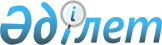 О назначении члена Коллегии Евразийской экономической комиссииРешение Высшего Евразийского экономического совета от 14 апреля 2017 года № 5      В соответствии с подпунктом 2 пункта 2 статьи 12 Договора о Евразийском экономическом союзе от 29 мая 2014 года, абзацем третьим пункта 41 Положения о Евразийской экономической комиссии (приложение № 1 к Договору о Евразийском экономическом союзе от 29 мая 2014 года) и пунктом 55 Регламента работы Евразийской экономической комиссии, утвержденного Решением Высшего Евразийского экономического совета от 23 декабря 2014 г. № 98, а также на основании предложения о назначении нового члена Коллегии Евразийской экономической комиссии от Республики Казахстан Высший Евразийский экономический совет решил:  

      1. Назначить Кусаинова Марата Апсеметовича членом Коллегии Евразийской экономической комиссии от Республики Казахстан на оставшийся срок полномочий, определенный при назначении Алдабергенова Нурлана Шадибековича. 

      2. Включить в персональный состав Коллегии Евразийской экономической комиссии, утвержденный Решением Высшего Евразийского экономического совета от 21 декабря 2015 г. № 37 "О персональном составе и распределении обязанностей между членами Коллегии Евразийской экономической комиссии", члена Коллегии (Министра) по конкуренции и антимонопольному регулированию Евразийской экономической комиссии Кусаинова Марата Апсеметовича, исключив из персонального состава Алдабергенова Нурлана Шадибековича. 


					© 2012. РГП на ПХВ «Институт законодательства и правовой информации Республики Казахстан» Министерства юстиции Республики Казахстан
				
      Члены Высшего Евразийского экономического совета: 
От Республики
Армения

От Республики
Беларусь 

От Республики
Казахстан 

От Кыргызской
Республики 

От Российской
Федерации 

